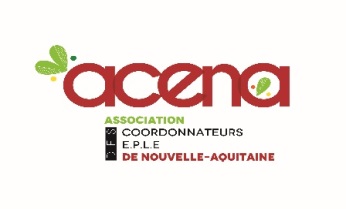 Groupement de commandes « Viande fraîche 2022-2023 »Annexe n° 5 : fiche développement durable & performances en matière de développement des approvisionnements directs de produits de l’agriculturePolitique globale d’approvisionnement du candidatPolitique du candidat relative à la réduction de la distance entre site de production, site d’abatage, de transformation et le client final (siège du groupement)Présentation des sites de production ou d’élevageInformations apportées par le candidat sur l’origine et la composition des alimentsdonnés au bétail.Engagement du candidat s'agissant de la politique de développement des approvisionnements directsNom et adresse de la société:Présentation du circuit d’approvisionnement du candidat en nombre d’intermédiaires (par ligne de produit) ● Préciser les distances entre chaque intermédiaire et le client final (siège du groupement)● Présentation nominative des sites de production ou d’élevage identifiés pour l’approvisionnement  dudit marché.                                             ● Si ce descriptif s’avère impossible, le candidat précisera les principaux points d’approvisionnements par zone géographique. ● Information quant à la provenance de l’alimentation destinée au  bétail. ● Information quant à la composition des aliments destinés au bétail.QUESTIONSREPONSESGestion des emballagesReprise gratuite des cartonsReprise payante des cartonsPossibilité d’emballage pérenne par adhérent ?Si emballage pérenne :Fourni par l’adhérent ?Fourni par le soumissionnaire ?A quelles conditions ?Quel type d’emballage ?Développer en annexe votre politique de réduction des déchets liés aux emballages□ oui □ non □ oui □ non □ oui □ non □ oui □ non □ oui □ non Gestion de la flotteFlotte en locationFlotte interneSi oui âge moyen de celle-ciPériodicité de renouvellementFormation à la conduite des chauffeursSuivi par géolocalisation□ oui □ non □ oui □ non □ oui □ non □ oui □ non Démarche environnementaleViande bovineDémarche environnementale interne Si oui développer :Certification extérieureSi oui : laquelle ? (joindre attestation)Certification d’absence d’OGM dans l’alimentation des animaux (bovins) :Temps moyen de transport de l’animal entre le lieu de production et le lieu d’abattage :Quelle démarche est mise en place pour améliorer le bien-être de l’animal ?Décrivez la part d’alimentation issue de la production agricole directe des exploitations□ oui □ non □ oui □ non □ oui □ non Si oui : laquelle ?Circuits courtsNombre d’intermédiaire(s) entre l’éleveur et l’acheteur final (minimum : 2 éleveur = 1 acheteur = 1)Indiquez les intermédiaires et leur localisation géographique :Indiquez en pourcentage les races à viande dont vous estimez pouvoir proposer :Limousine : Charolaise :Blonde d’aquitaine :Blanc-bleuAutres : Origine des produits (abattage) en %Départements 23,19,87,36,18,03,63Départements : 86,16,24,71,15,47,79Autres départements Nouvelle AquitaineFrance EuropeAutresOrigine des produits (élevage) en %Départements 23,19,87,36,18,03,63Départements : 86,16,24,71,15,47,79Autres départements Nouvelle AquitaineFrance EuropeAutresCapacité d’identification de l’origine géographique des produitsDès la commande                          Catalogue                   Fiches techniquesInformation directe aux adhérentsA la livraisonA la facturationCapacité à établir un suivi statistique des origines géographiques d’élevage :Par adhérentPour le groupementQuel rythme ?  Sous quelle forme ?-  sur demande de l’adhérent-  sur demande du coordonnateur-  systématique si possible joindre liste des producteurs□ oui □ non □ oui □ non □ oui □ non □ oui □ non □ oui □ non □ oui □ non □ oui □ non □ oui □ non □ mensuel   □ trimestriel   □ semestriel□ oui □ non □ oui □ non □ oui □ non Signature et cachet de l’entrepriseA                                    , le